   Term 5 – Ready Steady Grow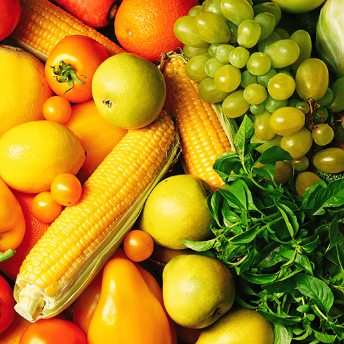 This project teaches children about food and farming and explores themes, including where food comes from, what plants and animals need to grow and survive and what constitutes a healthy lifestyle.Focus areas of learning:PD - Gross motor skills; Fine motor skillsPSED	 - Self-regulation; Managing self; Building relationshipsWorld - Past and present; People, culture and communities; The natural worldExp A&D - Creating with materials; Being imaginative and expressiveCL - Listening, attention and understanding; SpeakingLiteracy - Comprehension; Word reading; Writing